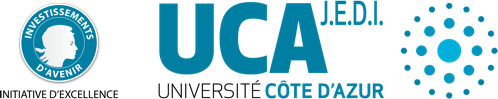 FORMULAIRE D’ENGAGEMENT Suit à bourse de master du LIA-ROPSE 2023-2024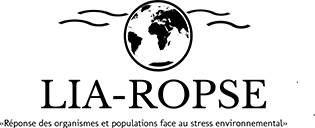 Je soussigné (Nom & Prénom de l’encadrant) …………………………………………………………Co-directeur du projet: ………………………………………………….Rattaché au laboratoire: ………………………………………………Email: ………………………………….Numéro de téléphone: …………………………….Ayant obtenu le financement à destination d’une gratification de master 2023-2024, autorise la présentation du stage et de ces résultats lors du colloque annuel du LIA-ROPSE.Fait à …………………………, le ……………………………Signature: